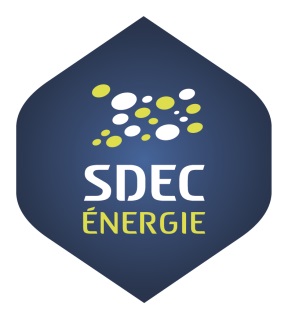 SDEC ENERGIE – Syndicat Départemental d’Energies du CalvadosEsplanade Brillaud de Laujardière – CS 75046 – CAEN CEDEX 5www.sdec-energie.frRECENSEMENT DE VOS PROJETS
ANNEE 2019Collectivité : Collectivité : Collectivité : Collectivité : Interlocuteur :Interlocuteur :Interlocuteur :Interlocuteur :Fonction :Fonction :Fonction :Délégué au SDEC ENERGIE :       Oui    NonTél :Mail :                                              @Mail :                                              @Merci de compléter ce document à nous remettre, au plus tard pour levendredi 30 novembre 2018, et d’y joindre l’état des travaux complété si nécessaire, par courrier en utilisant l’enveloppe T ou en complétant directement le formulaire sur le site
Internet et l’envoyer avec vos documents à direction@sdec-energie.frLe nouveau cahier des charges de concession modifie la répartition de la maitrise d’ouvrage entre Enedis et le SDEC ENERGIE, notamment, dans le domaine des raccordements électriques ainsi que pour la suppression des fils nus.Une présentation de ces nouvelles dispositions sera exposée lors devotre commission locale d’énergie.
DEFINITIONS UTILESPour toutes informations complémentaires, se référer au site internet du SDEC ENERGIE rubrique :«Guide des contributions et aides financières 2018DEFINITIONS UTILESPour toutes informations complémentaires, se référer au site internet du SDEC ENERGIE rubrique :«Guide des contributions et aides financières 2018Qualité de la distribution publique d’électricitéElle est définie notamment par le niveau de tension. Si ce dernier baisse, il est dit en chute de tension et si la tension est anormalement élevée, le réseau électrique est en surtension. Des coupures électriques récurrentes chez les usagers peuvent également altérer la qualité de l’électricité. Raccordement au réseau électriqueTravaux qui permettent de connecter une installation au réseau de distribution publique d’électricité. Un raccordement nécessite un branchement, associé éventuellement à une extension et si nécessaire à un redimensionnement du réseau existant (renforcement). Diagnostic du réseau d’électricitéDans le cadre de l’urbanisation de la commune (élaboration de PLU, projet d’aménagement), le SDEC ENERGIE réalise gratuitement le diagnostic détaillé du réseau électrique pour évaluer sa capacité à accompagner vos projets de développement.Amélioration de l’environnement Amélioration de l’intégration dans l’environnement du réseau électrique, laquelle peut notamment concourir à la  sécurisation du réseau par de l’enfouissement ou de la pose suivant la technique des réseaux sur façade d’immeubles ou toute autre technique appropriée. Les travaux d’effacement électrique peuvent être coordonnés ou non avec les travaux d’éclairage public et de télécommunications. Rénovation esthétique des postes de transformation La rénovation des postes de transformation est assurée par des associations de réinsertion dans le cadre d’un partenariat entre le SDEC ENERGIE et Enedis. Elle consiste en une remise en état de la maçonnerie si nécessaire puis à une mise en peinture au coloris choisi par la collectivité, voire à la mise en œuvre d’un trompe l’œil. Eclairage public et équipements périphériques associésPour les collectivités ayant transféré leur compétence, le SDEC ENERGIE assure la maîtrise d’ouvrage, l’exploitation, la maintenance et la gestion des contrats d’électricité des installations d’éclairage public. Des équipements tel que la vidéo protection, panneaux à messages variables, sonorisation peuvent être raccordés par le réseau d’éclairage.Signalisation lumineuseLes installations de signalisation lumineuse doivent répondre à des exigences de sécurité particulièrement importantes. La qualité des contrats de maintenance, la mise aux normes des installations, le règlement spécifique de la loi handicap, la télésurveillance et le remplacement des lampes par des leds sont des priorités proposées par le SDEC ENERGIE pour les communes lui ayant transféré la compétence.Efficacité énergétiqueConseil en énergie partagé (CEP)Bilan énergie global sur les bâtiments communaux ou intercommunauxEnergies renouvelablesPhotovoltaïqueUne installation photovoltaïque est utilisée pour convertir les rayons du soleil en électricité. Elle est composée de panneaux  (modules), qui vont capter la lumière et créer de l’électricité en courant continu. Ce courant va être acheminé vers un onduleur afin d’être transformé en courant alternatif et réinjecté dans le réseau public de distribution pour être consommé.Réseau de chaleurUn réseau de chaleur est un système de production d’énergie mutualisé entre plusieurs bâtiments. Il est constitué d’une chaufferie et d’un réseau de canalisations enterrées. Le SDEC ENERGIE peut réaliser et exploiter ce type d’installation dans le cadre d’un transfert de compétence.QUALITE DE LA DISTRIBUTION PUBLIQUE D’ELECTRICITE (Contact : 02 31 06 61 55 – electricite@sdec-energie.fr)QUALITE DE LA DISTRIBUTION PUBLIQUE D’ELECTRICITE (Contact : 02 31 06 61 55 – electricite@sdec-energie.fr)QUALITE DE LA DISTRIBUTION PUBLIQUE D’ELECTRICITE (Contact : 02 31 06 61 55 – electricite@sdec-energie.fr)QUALITE DE LA DISTRIBUTION PUBLIQUE D’ELECTRICITE (Contact : 02 31 06 61 55 – electricite@sdec-energie.fr)QUALITE DE LA DISTRIBUTION PUBLIQUE D’ELECTRICITE (Contact : 02 31 06 61 55 – electricite@sdec-energie.fr)Sur le territoire de votre commune, avez-vous constaté ou avez-vous été informé :Si oui, préciser, les noms et localisation des usagers impactés(le lieu et joindre un plan)Si oui, préciser, les noms et localisation des usagers impactés(le lieu et joindre un plan)Si oui, préciser, les noms et localisation des usagers impactés(le lieu et joindre un plan)Si oui, préciser, les noms et localisation des usagers impactés(le lieu et joindre un plan) de chutes de tension   Oui    Non de surtensions  Oui    Non de coupures électriques récurrentes  Oui    Non d’une ligne électrique à rénover                                  Oui    Non d’ouvrages électriques jugés dangereux  Oui    Nond’ouvrages électriques à déplacer  Oui    NonRACCORDEMENT AU RESEAU ELECTRIQUE (Contact : 02 31 06 61 55 – electricite@sdec-energie.fr)RACCORDEMENT AU RESEAU ELECTRIQUE (Contact : 02 31 06 61 55 – electricite@sdec-energie.fr)RACCORDEMENT AU RESEAU ELECTRIQUE (Contact : 02 31 06 61 55 – electricite@sdec-energie.fr)RACCORDEMENT AU RESEAU ELECTRIQUE (Contact : 02 31 06 61 55 – electricite@sdec-energie.fr)RACCORDEMENT AU RESEAU ELECTRIQUE (Contact : 02 31 06 61 55 – electricite@sdec-energie.fr)Avez-vous besoin de l’expertise du SDEC ENERGIE dans le cadre de l’instruction d’un acte d’urbanisme (parcelles, bâtiments ou ouvrages) ?  Oui    NonSi oui, transmettre une copie de la demande d’acte d’urbanismeSi oui, transmettre une copie de la demande d’acte d’urbanismeSi oui, transmettre une copie de la demande d’acte d’urbanismeAvez-vous connaissance d’un projet de raccordement au réseau électrique pour :Si oui, préciser le nom du pétitionnaire, le lieu et joindre un planSi oui, préciser le nom du pétitionnaire, le lieu et joindre un planSi oui, préciser le nom du pétitionnaire, le lieu et joindre un planSi oui, préciser le nom du pétitionnaire, le lieu et joindre un planLotissement public ou privé  Oui    NonBâtiment  public ou privé  Oui    NonActivité économique (artisan, commerçant,  agriculteur, profession libérale, association)  Oui    NonZone d’activités ou habitat collectif  Oui    Non Suppression d’un poste de transformation privé (communal, intercommunal, collectivité, syndicat d’eau)  Oui    NonEFFACEMENT DES RESEAUX (Contact : 02 31 06 61 75 – effacement@sdec-energie.fr)EFFACEMENT DES RESEAUX (Contact : 02 31 06 61 75 – effacement@sdec-energie.fr)EFFACEMENT DES RESEAUX (Contact : 02 31 06 61 75 – effacement@sdec-energie.fr)EFFACEMENT DES RESEAUX (Contact : 02 31 06 61 75 – effacement@sdec-energie.fr)EFFACEMENT DES RESEAUX (Contact : 02 31 06 61 75 – effacement@sdec-energie.fr)Avez-vous un projet d’effacement des réseaux ? Si oui, préciser le lieu, l’urgence et joindre un planSi oui, préciser le lieu, l’urgence et joindre un planSi oui, préciser le lieu, l’urgence et joindre un planSi oui, préciser le lieu, l’urgence et joindre un planCoordonné (Electricité - EP - Télécommunications)  Oui    NonElectricité basse tension  Oui    NonEclairage Public - télécommunication  Oui    NonECLAIRAGE PUBLIC (Contact : 02 31 06 61 65 – eclairage@sdec-energie.fr)ECLAIRAGE PUBLIC (Contact : 02 31 06 61 65 – eclairage@sdec-energie.fr)ECLAIRAGE PUBLIC (Contact : 02 31 06 61 65 – eclairage@sdec-energie.fr)ECLAIRAGE PUBLIC (Contact : 02 31 06 61 65 – eclairage@sdec-energie.fr)ECLAIRAGE PUBLIC (Contact : 02 31 06 61 65 – eclairage@sdec-energie.fr)Avez-vous des projets sur le réseau d’éclairage public ? Si oui, préciser le lieuSi oui, préciser le lieuSi oui, préciser le lieuSi oui, préciser le lieuExtension  et/ou mise en lumière  Oui    Non1er semestre 20192ème semestre 2019-  Renouvellement des installations    Oui    Non1er semestre 20192ème semestre 2019-  Vidéo protection   Oui    Non1er semestre 20192ème semestre 2019-  Panneaux à messages variables   Oui    Non1er semestre 20192ème semestre 2019-  Sonorisation    Oui    Non1er semestre 20192ème semestre 2019-  Rénovation éclairage intérieur d’un bâtiment communal   Oui    Non1er semestre 20192ème semestre 2019Pour les collectivités adhérentes,  merci de remplir également l’ENQUETE DE SATISFACTION 2018Pour les collectivités adhérentes,  merci de remplir également l’ENQUETE DE SATISFACTION 2018Pour les collectivités adhérentes,  merci de remplir également l’ENQUETE DE SATISFACTION 2018Pour les collectivités adhérentes,  merci de remplir également l’ENQUETE DE SATISFACTION 2018Pour les collectivités adhérentes,  merci de remplir également l’ENQUETE DE SATISFACTION 2018SIGNALISATION LUMINEUSE (Contact : 02 31 06 61 65 – eclairage@sdec-energie.fr)SIGNALISATION LUMINEUSE (Contact : 02 31 06 61 65 – eclairage@sdec-energie.fr)SIGNALISATION LUMINEUSE (Contact : 02 31 06 61 65 – eclairage@sdec-energie.fr)SIGNALISATION LUMINEUSE (Contact : 02 31 06 61 65 – eclairage@sdec-energie.fr)SIGNALISATION LUMINEUSE (Contact : 02 31 06 61 65 – eclairage@sdec-energie.fr)Avez-vous des projets sur les carrefours à feux ? Si oui, préciser le lieuSi oui, préciser le lieuSi oui, préciser le lieuSi oui, préciser le lieu Création d’un carrefour    Oui    Non1er semestre 20192ème semestre 2019-  Création d’un carrefour avec vert récompense  Oui    Non1er semestre 20192ème semestre 2019-  Renouvellement    Oui    Non1er semestre 20192ème semestre 2019Pour les collectivités adhérentes,  merci de remplir également l’ENQUETE DE SATISFACTION 2018Pour les collectivités adhérentes,  merci de remplir également l’ENQUETE DE SATISFACTION 2018Pour les collectivités adhérentes,  merci de remplir également l’ENQUETE DE SATISFACTION 2018Pour les collectivités adhérentes,  merci de remplir également l’ENQUETE DE SATISFACTION 2018Pour les collectivités adhérentes,  merci de remplir également l’ENQUETE DE SATISFACTION 2018DISTRIBUTION PUBLIQUE DE GAZ (Contact : 02 31 06 61 70 – concession@sdec-energie.fr)Si oui, préciser le lieu et date de réalisation souhaitéeDISTRIBUTION PUBLIQUE DE GAZ (Contact : 02 31 06 61 70 – concession@sdec-energie.fr)Si oui, préciser le lieu et date de réalisation souhaitéeDISTRIBUTION PUBLIQUE DE GAZ (Contact : 02 31 06 61 70 – concession@sdec-energie.fr)Si oui, préciser le lieu et date de réalisation souhaitéeDISTRIBUTION PUBLIQUE DE GAZ (Contact : 02 31 06 61 70 – concession@sdec-energie.fr)Si oui, préciser le lieu et date de réalisation souhaitéeDISTRIBUTION PUBLIQUE DE GAZ (Contact : 02 31 06 61 70 – concession@sdec-energie.fr)Si oui, préciser le lieu et date de réalisation souhaitéeAvez-vous des besoins particuliers concernant le réseau de distribution publique de gaz ?  Oui    NonAvez-vous connaissance de projets d’urbanisme pour lesquels un raccordement au réseau de gaz est envisageable ?  Oui    NonEFFICACITE ENERGETIQUE (Contact : 02 31 06 61 80  – energie@sdec-energie.fr)EFFICACITE ENERGETIQUE (Contact : 02 31 06 61 80  – energie@sdec-energie.fr)EFFICACITE ENERGETIQUE (Contact : 02 31 06 61 80  – energie@sdec-energie.fr)EFFICACITE ENERGETIQUE (Contact : 02 31 06 61 80  – energie@sdec-energie.fr)EFFICACITE ENERGETIQUE (Contact : 02 31 06 61 80  – energie@sdec-energie.fr)Souhaitez-vous bénéficier d’accompagnement énergétique sur votre patrimoine bâti de votre commune, pour :Souhaitez-vous bénéficier d’accompagnement énergétique sur votre patrimoine bâti de votre commune, pour :Souhaitez-vous bénéficier d’accompagnement énergétique sur votre patrimoine bâti de votre commune, pour :Souhaitez-vous bénéficier d’accompagnement énergétique sur votre patrimoine bâti de votre commune, pour :Souhaitez-vous bénéficier d’accompagnement énergétique sur votre patrimoine bâti de votre commune, pour :Un Conseil en énergie partagé - CEP (accompagnement énergétique pendant 4 ans) ?  Oui    NonUne Etude énergétique  spécifique  (bilan énergétique d’un bâtiment avec thermographie ou enregistrement de température) ?  Oui    NonENERGIES RENOUVELABLES (Contact : 02 31 06 61 80  – energie@sdec-energie.fr)ENERGIES RENOUVELABLES (Contact : 02 31 06 61 80  – energie@sdec-energie.fr)ENERGIES RENOUVELABLES (Contact : 02 31 06 61 80  – energie@sdec-energie.fr)ENERGIES RENOUVELABLES (Contact : 02 31 06 61 80  – energie@sdec-energie.fr)ENERGIES RENOUVELABLES (Contact : 02 31 06 61 80  – energie@sdec-energie.fr)Avez-vous des projets de production d’électricité photovoltaïque ?  Oui    Non1er semestre 20192ème semestre 20191er semestre 20192ème semestre 2019Avez-vous des projets de réseaux de chaleur ?  Oui    Non1er semestre 20192ème semestre 20191er semestre 20192ème semestre 2019Envisagez-vous la réalisation d’une chaufferie-bois ?  Oui    Non1er semestre 20192ème semestre 20191er semestre 20192ème semestre 2019MOBILITE DURABLE (Contact : 02 31 06 61 80  – energie@sdec-energie.fr)MOBILITE DURABLE (Contact : 02 31 06 61 80  – energie@sdec-energie.fr)MOBILITE DURABLE (Contact : 02 31 06 61 80  – energie@sdec-energie.fr)MOBILITE DURABLE (Contact : 02 31 06 61 80  – energie@sdec-energie.fr)MOBILITE DURABLE (Contact : 02 31 06 61 80  – energie@sdec-energie.fr)Avez-vous le projet d’acquisition d’un véhicule électrique ou hydrogène  Oui    NonSOLIDARITE (Contact : 02 31 06 61 80  – energie@sdec-energie.fr)SOLIDARITE (Contact : 02 31 06 61 80  – energie@sdec-energie.fr)SOLIDARITE (Contact : 02 31 06 61 80  – energie@sdec-energie.fr)SOLIDARITE (Contact : 02 31 06 61 80  – energie@sdec-energie.fr)SOLIDARITE (Contact : 02 31 06 61 80  – energie@sdec-energie.fr)Souhaitez-vous des informations sur le chèque énergie ?  Oui    NonSouhaitez-vous des informations sur les dispositifs d’aides soutenus par le syndicat dans le domaine de l’énergie ?  Oui    Non